Name: ______________________________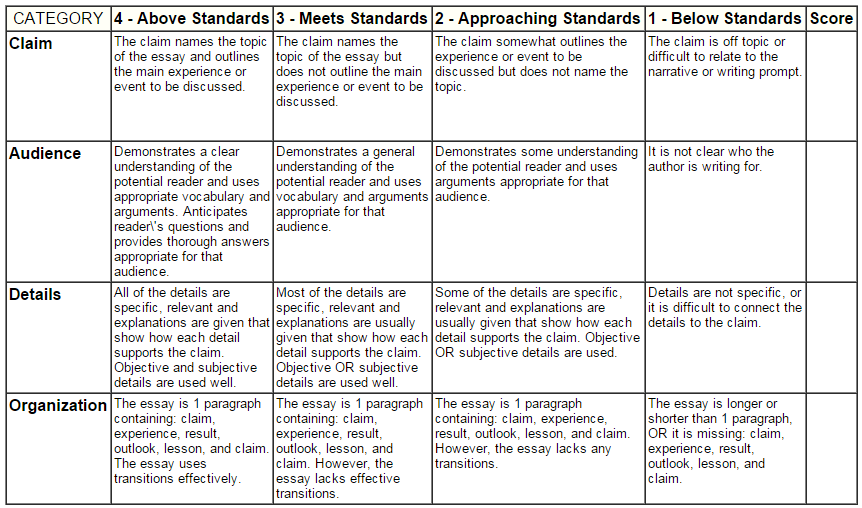 Name: ______________________________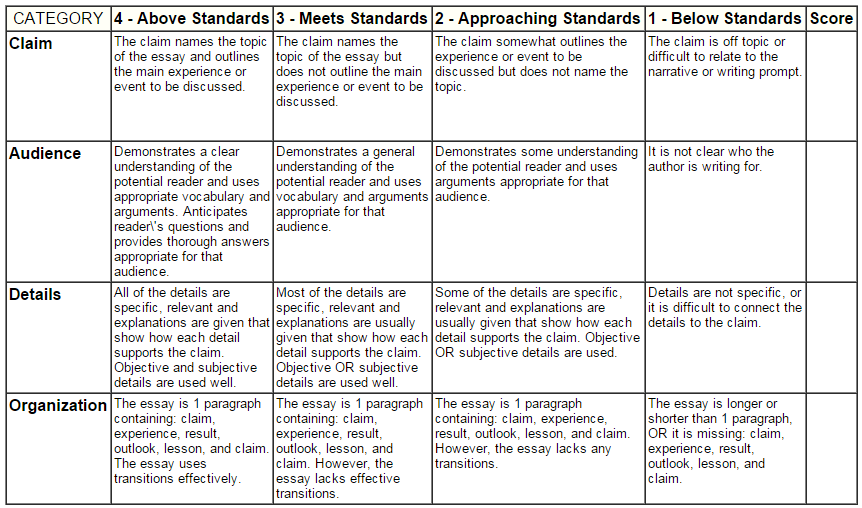 